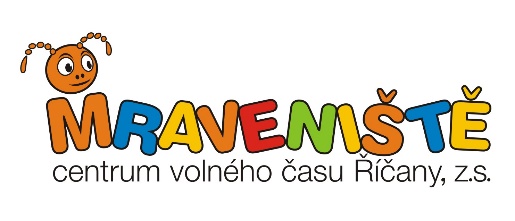 IČO: 70131686; www.mraveniste.info; e-mail: materske-centrum@mraveniste.info; sídlo: Sokolovská 416/4, ŘíčanyP Ř I H L Á Š K A   D O    K R O U Ž K U   M R A V E N I Š T Ě   -  2 0 1 9 / 2 0 20Prohlašuji, že jsem své dítě POUČIL/A O BEZPEČNÉM CHOVÁNÍ v době konání kroužku, o bezpečnosti při příchodu i odchodu domů. Beru na vědomí ODPOVĚDNOST ZA ŠKODY úmyslně způsobené dítětem v době konání kroužku. V případě opakovaných kázeňských přestupků, o nichž budu informován/a, budu akceptovat případné vyřazení mého dítěte z kroužku, a to bez nároku na vrácení kurzovného.Zavazuji se UHRADIT členský příspěvek a KURZOVNÉ DLE ZASLANÉHO PŘEDPISU (E-MAILEM).  Dohlédnu, aby dítě docházelo do kroužku pravidelně, v případě nepřítomnosti dítě předem omluvím PROSTŘEDNICTVÍM REZERVAČNÍHO SYSTÉMU lektorovi nebo formou SMS. Beru na vědomí, že při přerušení docházky do kroužku z vlastního rozhodnutí se kurzovné nevrací. Kurzovné lze vrátit pouze v případě závažného onemocnění delší než jeden měsíc (př. zlomená noha, mononukleóza, zánět mozkových blan, operace…) Souhlasím s využitím fotodokumentace pořízené při činnostech jednotlivých kroužků pro dokumentaci a propagaci Mraveniště, např. na webu Mraveniště nebo v Říčanském Kurýru. Osobní data jsou povinnou součástí matriky a bude s nimi nakládáno v souladu se zákonem č. 101/2000 Sb., o ochraně osobních údajů ve znění pozdějších změn a doplnění. Osobní údaje jsou shromažďovány pouze pro vnitřní potřeby Mraveniště. Po 5 letech od přihlášení budou údaje dítěte vymazány, pokud se nerozhodnu jinak.Souhlasím se zasíláním informací o akcích a činnosti Mraveniště. KONTAKTY: Nina Šafránek Vaněčková, koordinátorka Mraveniště a Mateřského centra a organizace spolku, tel: 734 498 505Hana Špačková, koordinátor, administrativa, tel: 725 098 795 (odpoledne)Vlastislav Kabeláč Čiháček, vedoucí Klubu MTB &TRIAL Mraveniště 608 959 098e-mail: materske-centrum@mraveniste.info; mraveniste@ricany.cz, webové stránky: www.mraveniste.info; www.mtbtrial.cz  
Prosíme, vytiskněte přihlášku oboustranně a odevzdejte podepsanou lektorovi kroužku. Děkujeme. Název kroužkuJméno lektoraCena za pololetíDen a čas kroužkuPříjmení a jméno dítěteAdresa trvalého bydlištěKontaktní adresa, je-li odlišná Škola, třídaDatum narození (rodné číslo)Příjmení a jméno matkyTelefon, e-mailPříjmení a jméno otceTelefon, e-mailZdravotní pojišťovna dítěteZdravotní stav, způsobilost(alergie, onemocnění, léky, …)Zvláštní upozornění rodičů, týkající se dítěte Dítě bude domů odcházet samo (zaškrtněte správnou variantu)Dítě bude vyzvedávat (jméno, vztah k dítěti): Členský příspěvek (je součástí kurzovného)200 KčDatum a podpis zákonného zástupce                    Svým podpisem souhlasím s níže uvedenými podmínkami pobytu dětí v zájmových kroužcích Mraveniště a potvrzuji správnost údajů 